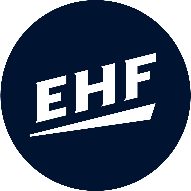 Availability of your playing hall(EHF Champions League Men 2022/23)Club:Playing Hall:Club stamp and signature (by a person having authority to commit the club):Write yes, if the hall is availableWrite no, if the hall is not availableReason, why the hall is not availableRound 1:Wednesday, 14.09.2022Thursday, 15.09.2022Round 2:Wednesday, 21.09.2022Thursday, 22.09.2022Round 3:Wednesday, 28.09.2022Thursday, 29.09.2022Round 4:Wednesday, 05.10.2022Thursday, 06.10.2022Round 5:Wednesday, 26.10.2022Thursday, 27.10.2022Round 6:Wednesday, 02.11.2022Thursday, 03.11.2022Round 7:Wednesday, 23.11.2022Thursday, 24.11.2022Round 8:Wednesday, 30.11.2022Thursday, 01.12.2022Round 9:Wednesday, 07.12.2022Thursday, 08.12.2022Round 10:Wednesday, 14.12.2022Thursday, 15.12.2022Reserve Dates::Wednesday, 21.12.2022Thursday, 02.02.2023Round 11:Wednesday, 08.02.2023Thursday, 09.02.2023Round 12:Wednesday, 15.02.2023Thursday, 16.02.2023Round 13:Wednesday, 22.03.2023Thursday, 23.03.2023Round 14:Wednesday, 01.03.2023Thursday, 02.03.2023Round Play-Off 1st leg:Wednesday, 22.03.2023Thursday, 23.03.2023Round Play-Off 2nd leg:Wednesday, 29.03.2023Thursday, 30.03.2023Round QF 1st leg:Wednesday, 10.05.2023Thursday, 11.05.2023Round QF 2nd leg:Wednesday, 17.05.2023Thursday, 18.05.2023